Семейная краеведческая викторина «О районе знаю ВСЁ», посвященная юбилею Шумерлинского района.Всем известно, что в 2020 году исполнится 85 лет со дня образования Шумерлинского района. Межпоселенческая библиотека при поддержке сектора культуры администрации Шумерлинского района, а также землячества города Шумерли и Шумерлинского района разработала семейную краеведческую викторину «О районе знаю ВСЁ». Вопросы достаточно сложные, поэтому при составлении ответов, придется обратиться к краеведам, историкам, библиотекарям. Викторина проходит с 27 сентября по 27 декабря 2019 года. Награждение ценными призами победителей состоится в марте 2020 года на праздновании 85-летия района.Условия викторины: Задания выполняются в электронном виде в программе Microsoft Word. Ответы присылайте на электронный адрес: shumrazbs@mail.ru. Желаем всем успехов.ВИКТОРИНАНазовите название известного коллектива района по следующему описанию:Знаток и хранитель фольклорных традиций Шумерлинского района. Коллектив пропагандирует песенно-обрядовый фольклор района. Инициатором создания была методист Дома культуры  Сердцева Ольга Андреевна.Ответ:Установите, о ком идет речь: «…40 лет жизни отдал служению лесу, в т. ч. 37 лет - лесам Чувашии. Первый лесничий вновь открытого в 1889 году Тархановского лесничества, куда был переведен из Тюменского лесничества (Западная Сибирь)».Ответ:Большесурская корабельная роща. Дайте определение и укажите источник использованной информации.Ответ:Назовите известных людей – выходцев Шумерлинского района. Не менее 10 имен.Ответ:Перечислите памятники природы района.Ответ:Чье имя носит стадион в д. Пояндайкино? Дайте описание.Ответ:Перечислите имена Заслуженных работников культуры Чувашской Республики – жителей Шумерлинского района.Ответ:Укажите место расположения здания по фотографии: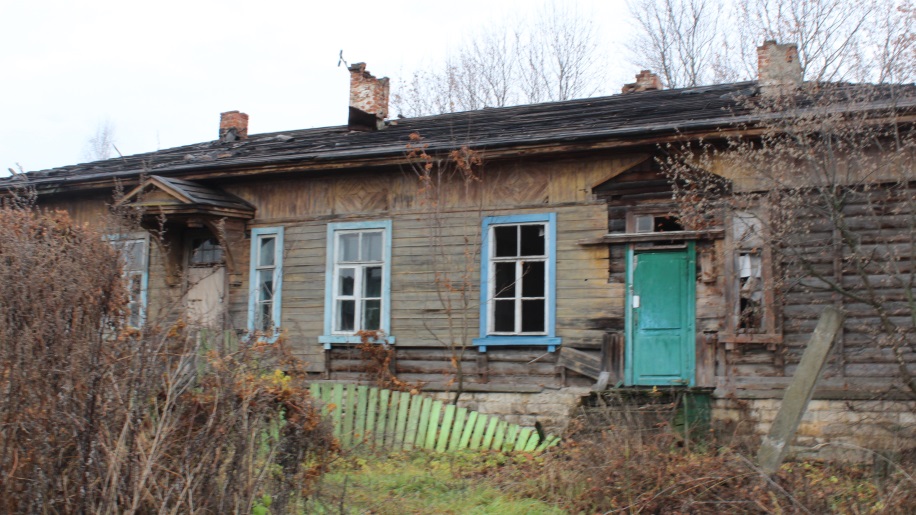 Чье имя носит Государственный природный заказник «Кумашкинский». Ответ:Назовите дерево и его месторасположение, где снимался обряд жертвоприношения в х/ф «Время жатвы». Режиссер М. РазбежкинаОтвет:Назовите почетных граждан Шумерлинского районаОтвет:Опишите кратко деятельность Шараськина Ивана ГавриловичаОтвет:Кто из жителей района имеет звание «Народный академик Чувашии»Ответ:Чье имя носит детская музыкальная школа, расположенная в поселке Саланчик. Дайте краткое описаниеОтвет:Кто изображен на фотографии. Дайте описание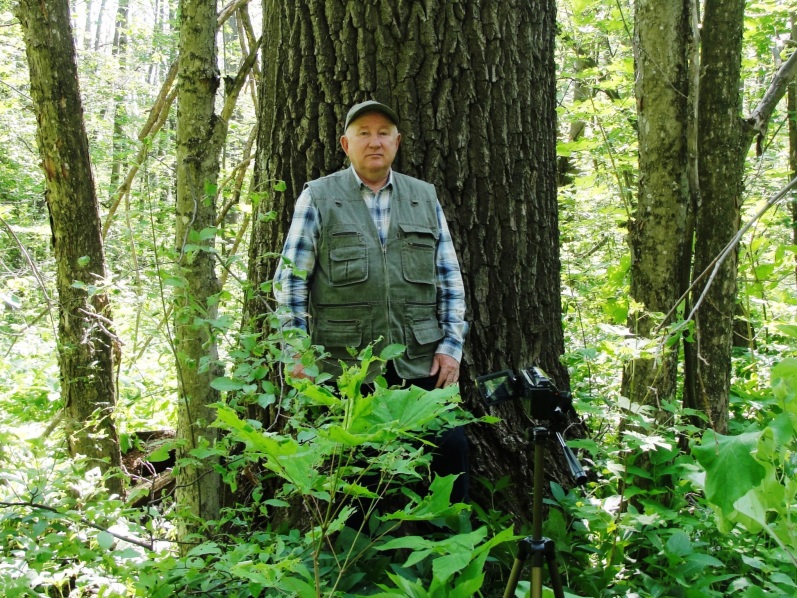 Ответ:Установите, о ком идет речь: Родился 1925г. в д. Торханы Шумерлинского района. В 1941-1942 годах принимал участие в строительстве оборонительного рубежа - вдоль р. Сура. В декабре 1942 г. призван в ряды КА и направлен в 137 стрелковый полк, где прошел курс молодого солдата. Затем переведен в 65- й учебный снайперский полк 10- й стрелковой бригады МВО, где обучался снайперскому делу.Ответ:Кто изображен на фотографии? Ответ: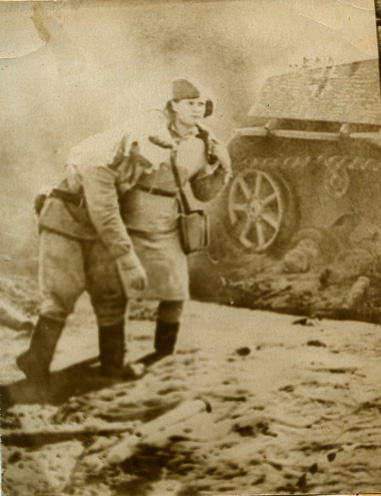 В каком году космонавт А.Г. Николаев посетил  город Шумерля и Шумерлинский район.Ответ:Перечислите народных умельцев района. Опишите, кто и чем занимается.Ответ:Назовите известную вышивальщицу района, чье имя занесено в республиканский электронный ресурс «Народная энциклопедия профессий».Ответ:Гимн землячества Шумерлинского района. Укажите автора и название.Ответ:Назовите памятники архитектуры района.Ответ: Визитная карточка района: песня «Край черемуховый». Чье стихотворение используется в песне?Ответ: Расскажите письменно о человеке – жителе района, представляющим для Вас особую важность.Ответ:Дополните текст и дайте описание человека, о ком идет речь: Руководитель секции генеалогии  и краеведения  чувашской народной академии наук и искусств, краевед, мастер резьбы по дереву …Ответ: Сколько престолов носит церковь села Ходары?Ответ: Назовите дату и наименование документа, после принятии которого Ходарская церковь охраняется как памятник архитектуры. Ответ: Что запечатлено на фотографии. Дайте наименование и описание.Ответ: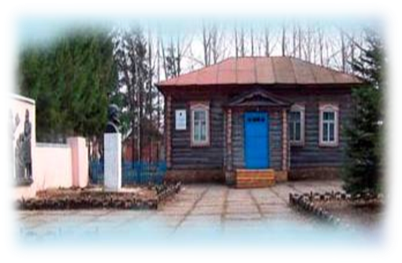  Назовите и опишите подробно событие, произошедшее 14 сентября 2019 года в Шумерлинском районе.Ответ:Есть ли в Шумерлинском районе Герои Советского Союза? Если есть, перечислите и дайте описание.Ответ: